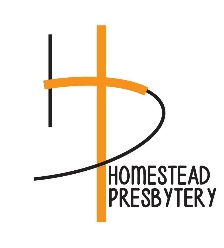 ENTRANCE EXAMINATIONHomestead Presbytery has given the responsibility for the examination of ministers entering its membership (G-2.0502) to the Committee on Ministry (HP 10/14/15).  In compliance with that responsibility, the committee has met with and examined the following person:NAME:  __ ________________________PRESBYTERY:  __ _____________________________POSITION being considered:  __ _DATE OF EXAMINATION: _ _______EXAMINATION TEAM:Name:  _Name:  _ Name:__ Name:__ _______________________________ RESULTS OF THE EXAMINATION:  Satisfactory ____      Not satisfactory ____Comments	Recommendation to Presbytery:That should the way be clear, __________________candidacy proceed to a call.SIGNATURE of TEAM CHAIR:  ___________________________